(ALLEGATO A) AVVISO PUBBLICO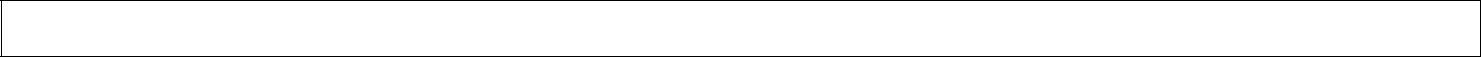 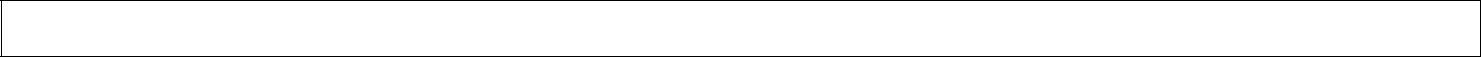 Oggetto: Domanda di partecipazione all’Avviso pubblico per la selezione di un Ente Gestore o Cooperativa o Associazione o Onlus per Assistenza alla comunicazione in favore di alunni con disabilità sensoriale per l’anno scolastico 2022/2023CUP G32J22000030002             CIG Z6437E3562			Al Dirigente Scolastico dell’ IPIAS “O.OLIVIERI”			Via G. Mazzini, 65- TivoliIl sottoscritto/a ______________________________________________________________, nato/a il _________________ a _________________________________________ prov. (_____) e residente in via ___________________________________________________________________ a  ______________________________________________, CAP ___________________, telefono _________________________________________ fax ___________________________ E-mail __________________________________________________________________________PEC _____________________________________________________________ in qualità di rappresentante legale/titolare dell’impresa ___________________________________con sede legale a _____________________________________________________ prov. (_____) CAP__________ in via _____________________________________________ n._____, Partita IVA ______________________________C.F. ____________________________________IN RELAZIONE ALL’AVVISO PUBBLICO FINALIZZATO AVVISO PUBBLICO finalizzato alla selezione di un Ente Gestore o Cooperativa o Associazione o Onlus per Assistenza specialistica alla comunicazione aumentativa alternativa a favore di alunni con disabilità nella comprensione e produzione del linguaggio, anno scolastico 2022/2023, di cui alla Comunicazione di assegnazione assistenza sensoriale casistica di conferma d’ufficio Regione Lazio. Registro Ufficiale.U.0419050. 29/04/2022 - Risorse finanziarie assegnate dalla Regione Lazio- Assessorato Lavoro  e nuovi diritti, Scuola e Formazione, Politiche per la ricostruzione, Personale Direzione Regionale Istruzione, Formazione e Lavoro - CUP G32J22000030002 - CIG Z6437E3562, consapevole del fatto che, in caso di mendace dichiarazione, verranno applicate nei suoi riguardi, ai sensi dell'art. 76 del T.U. 445/2000, le sanzioni previste dal codice penale e dalle leggi speciali in materia di falsità negli attiDichiarasotto la propria personale responsabilità:di avere preso visione di tutti i punti dell’Avviso Pubblico, finalizzato alla selezione di un Ente Gestore o Cooperativa o Associazione o Onlus per assistenza specialistica alla Comunicazione Aumentativa a favore di allievi con disabilità nella comprensione e produzione del linguaggio a.s. 2022/2023. -di impegnarsi a rispettare rigidamente i termini utili per la fornitura del servizio richiesto assumendosi la responsabilità di risarcire l'istituzione scolastica nel caso in cui per proprio inadempimento il progetto ed il relativo finanziamento siano revocati;che i fini statutari e/o missione dell’Ente Gestore o Cooperativa o Associazione o Onlus del Territoriocon denominazione e forma giuridica	______________________________sono   congruenti   con   le attività  previste dall’espletamento del	bando	e sono i seguenti:che l’Ente Gestore o Cooperativa o Associazione o Onlus, ha per oggetto attività ricomprendenti la fornitura di beni/servizi oggetto della gara/affidamento o in uno dei Registri professionali o commerciali dello Stato di residenza, se si tratta di cittadini di Stati dell’UE non residenti in Italia, in conformità a quanto previsto dall’art. 83, comma 3, del D.Lgs. 50/2016 e s.m.i., ed è attesta dai seguenti dati: numero di iscrizione 	data di iscrizione _____________________ nel Registro delle imprese della Camera di Commercio, Industria, Artigianato e Agricoltura di _______________o all’Anagrafe Unica delleONLUS  	 o se cooperative all’Albo delle società cooperative istituito con D.M. (Ministero delle attività produttive) del 23 giugno n. 6, e dell’art. 223 – sexiesdecies delle norme di attuazione e transitorie del Codice Civile per l’attività relativa al servizio oggettod’appalto;che i fini statutari e/o missioni dell’Ente gestore o Cooperativa o Associazione o Onlus del territorio così denominata di non trovarsi, rispetto ad altro partecipante alla gara, in alcuna situazione di controllo di cui all’art. 2359 del Codice Civile o in una qualsiasi relazione anche di fatto, ovvero di trovarsi in situazione di controllo, di cui al citato art. 2359, con altro concorrente;che sé medesimo e i soggetti di cui all’art.80 del D. Lgs 50/2016 non si trovano nelle condizioni che comportano l’esclusione dalla partecipazione a una procedura d’appalto previste dall’art.80 del D. Lgs 50/2016;che nei confronti di sé medesimo e dei soggetti di cui all’art.80, comma 3, del D. Lgs 50/2016 non è stata pronunciata sentenza definitiva di condanna, o emesso decreto penale di condanna divenutoirrevocabile, oppure sentenza di applicazione della pena su richiesta, ai sensi dell’articolo 444 del codice di procedura penale, per reati gravi di cui alle lettere a) b) c) d) e) f) g) del comma 1, art.80 del D. Lgs 50/2016 ;che non sussistono cause di decadenza, di sospensione o di divieto previste dall’art.67 del D.Lgs n.159/2011 o tentativi di infiltrazione mafiosa o quant’altro previsto dall’art.80,comma 2, del del D. Lgs 50/2016;che l’Ente/Cooperativa/Associazione/Onlus non ha violato il divieto di intestazione fiduciaria posto all’articolo 17 della legge 19 marzo 1990, n. 55;che l’Ente/Cooperativa/Associazione/Onlus non si trova in stato di fallimento, di liquidazione coatta amministrativa, di concordato preventivo o di altra procedura concorsuale o altra situazione equivalente e che non sono in corso procedimenti per la dichiarazione di tali situazioni;che l’Ente/Cooperativa/Associazione/Onlus non ha commesso gravi infrazioni debitamente accertate alle norme in materia di salute e sicurezza sul lavoro nonché agli obblighi di cui all’art.30, comma 3 del D. Lgs 50/2016 ;che l’Ente/Cooperativa/Associazione/Onlus osserva tutte le norme dettate in materia di sicurezza dei lavoratori, in particolare tutti gli obblighi in materia di sicurezza e condizioni nei luoghi di lavoro, come dettate dal D.Lgs 81/2008 e s.m.i.;di essere in regola con le norme che disciplinano il diritto al lavoro dei disabili ai sensi dell’art. 17 della Legge 68/99 ovvero, il non obbligo di produrre la certificazione dalla quale risulti essere in regola con le norme che disciplinano il diritto al lavoro delle persone disabili secondo quanto previsto dall’art, 17 della legge 68/99, solo per i concorrenti con meno di 15 dipendenti;di assumere a proprio carico tutti gli oneri retributivi, assicurativi e previdenziali di legge e di applicare nel trattamento economico dei propri lavoratori la retribuzione richiesta dalla legge e dai CCNL applicabili;di non essersi reso colpevole di gravi illeciti professionali, tali da rendere dubbia la sua integrità o affidabilità;che l’Ente/Associazione/Onlus non ha commesso violazioni gravi, definitivamente accertate, rispetto agli obblighi relativi al pagamento delle imposte e tasse o dei contributi previdenziali, secondo la legislazione italiana o quella dello Stato in cui è stabilito;che la sua partecipazione non determina una situazione di conflitto di interesse ai sensi dell’art.42, comma 2, del del D. Lgs 50/2016 non diversamente risolvibile e/o distorsione della concorrenza derivante dal precedente coinvolgimento degli operatori economici nella preparazione della procedura d'appalto di cui all'articolo 67 che non possa essere risolta con misure meno intrusive.che nei suoi confronti non è stata applicata la sanzione interdittiva di cui all’articolo 9, comma 2, lettera c), del decreto legislativo dell’8 giugno 2001 n. 231 o altra sanzione che comporta il divieto di contrarre con la pubblica amministrazione;che non si è accordato e non si accorderà con altri partecipanti alla selezione;che non sub-appalterà servizi di alcun tipo ad altri soggetti partecipanti alla selezione – in forma singola o associata – ed è consapevole che, in caso contrario tali sub-appalti non saranno autorizzati;che la propria offerta sarà improntata a serietà, integrità, indipendenza e segretezza;di impegnarsi a conformare i propri comportamenti ai principi di lealtà, trasparenza e correttezza;che in caso in cui sia selezionato si obbliga espressamente a segnalare qualsiasi tentativo di turbativa, irregolarità o distorsione nelle fasi di svolgimento della gara e/o durante l’esecuzione del contratto, da parte di ogni interessato o addetto o di chiunque possa influenzare le decisioni relative alla selezione in oggetto;di obbligarsi espressamente a collaborare con le forze di Polizia, denunciando ogni tentativo di estorsione, intimidazione o condizionamento di natura criminale (richiesta di tangenti, pressioni per indirizzare l’assunzione di personale o l’affidamento di sub-appalti a determinate imprese, danneggiamenti/furti di beni personali o in cantiere, ecc.)di non aver nulla a pretendere nei confronti dell’Istituto Professionale di stato IPIAS “O.OLIVIERI” nell’eventualità in cui, per qualsiasi motivo, a suo insindacabile giudizio l’Amministrazione stessa proceda ad interrompere o annullare in qualsiasi momento la procedura di gara;di disporre di organico adeguato allo svolgimento delle prestazioni richieste;di essere in regola con tutti i pagamenti;di autorizzare l’inoltro delle comunicazioni riguardanti il presente avviso al seguente indirizzo di Posta Elettronica Certificata 	;che il proprio recapito telefonico è 	;di essere a conoscenza che l’Amministrazione si riserva il diritto di procedere d’ufficio a verifiche, anche a campione, in ordine alla veridicità delle dichiarazioni;di essere consapevole che, qualora fosse accertata la non veridicità del contenuto della presente dichiarazione, il concorrente verrà escluso dalla procedura per la quale è stata rilasciata;che l’Ente/Cooperativa/Associazione/Onlus è informato delle finalità e delle modalità di trattamento dei dati personali riportati nella presente dichiarazione sostitutiva, autorizzando il trattamento ai sensi del D.Lgs. 196/2003 e del Regolamento Europeo sulla Privacy o GDPR (General Data Protection Regulation) 2016/679 ;di aver preso visione dell’avviso di selezione e di accettarlo integralmente ai sensi dell’art. 1341 del Codice Civile, senza riserve e condizioni;di impegnarsi a:svolgere il servizio secondo le indicazioni immodificabili fornite dall'ente;nominare un Referente/Responsabile tecnico del servizio. Tale figura dovrà essere garantita per tutta la durata del contratto e dovrà svolgere le seguenti attività:supervisione e coordinamento del servizio;implementazione di tutte le azioni necessarie per garantire il rispetto delle prestazioni richieste;risoluzione dei disservizi e gestione dei reclami da parte della Istituzione Scolastica;di accettare che, nel caso di mancato rispetto degli impegni anticorruzione assunti con questa dichiarazione, comunque accertato dall'Amministrazione, potranno essere applicate le seguenti sanzioni:risoluzione o perdita del contratto;esclusione del concorrente dalle gare indette dall'Amministrazione per 5 anni;di impegnarsi a stipulare polizza assicurativa per la responsabilità civile a favore dell’operatore;che l’operatore, che verrà messo a disposizione per il servizio, ha prestato servizi identici a quello oggetto del presente appalto presso la Pubblica Amministrazione nell’ultimo triennio, regolarmente e con buon esito senza che si siano verificate inadempienze gravi, formalizzate in provvedimenti definitivi, anche amministrativi, aventi caratteristiche ed effetti sanzionatori;che l’assistente specialistico possiede i seguenti requisiti: 1) Età non inferiore agli anni 18; 2) Godimento dei diritti civili e politici; 3) Idoneità fisica all’impiego; 4) Immunità da condanne penali che, ai sensi delle disposizioni di legge vigenti, rendono l’impossibilità alla nomina;di possedere la capacità tecnica e organizzativa atta a garantire una perfetta e puntuale esecuzione del servizio come richiesto dal capitolato d’appalto;di avere una sede operativa stabilmente funzionante sul territorio provinciale con responsabili abituati a lavorare in team e capaci di gestire tempestivamente eventuali criticità.ai fini della tracciabilità dei flussi finanziari relativi a Contratti/Cottimi/Incarichi/Convenzioni in essere o futuri, che il proprio conto corrente dedicato (o i propri conti correnti dedicati) anche non in via esclusiva a commesse pubbliche, sul quale/sui quali dovranno essere effettuati i pagamenti così come previsto dalla L. 136/2010, è/sono il/i seguente/i:Istituto Bancario/Poste Italiane: ____________________________________________________Agenzia di: _____________________________________________________________________COD. IBAN: ___________________________________________________________________La/e persona/e delegata/e ad operare è/sono:………………………………………………………………………………………………………………………………………………………………………………………………………………………………………………………………………………………………………………………………Che l’impresa RISULTA REGOLARE ai fini del DURC in quanto:a)	È iscritta all’I.N.P.S. sede di ____________ con PC/matricola n.__________________________Risulta regolare con il versamento dei contributi al ___________________;b)	È assicurata all’I.N.A.I.L. con Codice Ditta n. _________________ PAT n.__________________Risulta regolare con il versamento dei premi e accessori al ____________________ ;c)	È iscritta all’ENPALS ____________________________ con Matricola n. __________________________Risulta regolare con il versamento dei contributi al ___________________;Il sottoscritto rappresentante legale dell’Ente Gestore o Cooperativa o Associazione o Onlus del Territorio così denominata: 	, in caso di designazione, si impegna a presentare, comunque prima dell’avvio dell’attività richiesta tutti i documenti corrispondenti ai requisiti generali, ai titoli culturali specifici, ai titoli di servizio dichiarati e le ulteriori dichiarazioni POSSEDUTE dalla stessa e dall’Assistente alla Comunicazione indicato, pena l’esclusione.Si allega alla presente documento di riconoscimento in corso di validità.Luogo e data 		Firma del Rappresentante LegaleNB: allegare copia fotostatica di un documento d'identità in corso di validità del sottoscrittore.